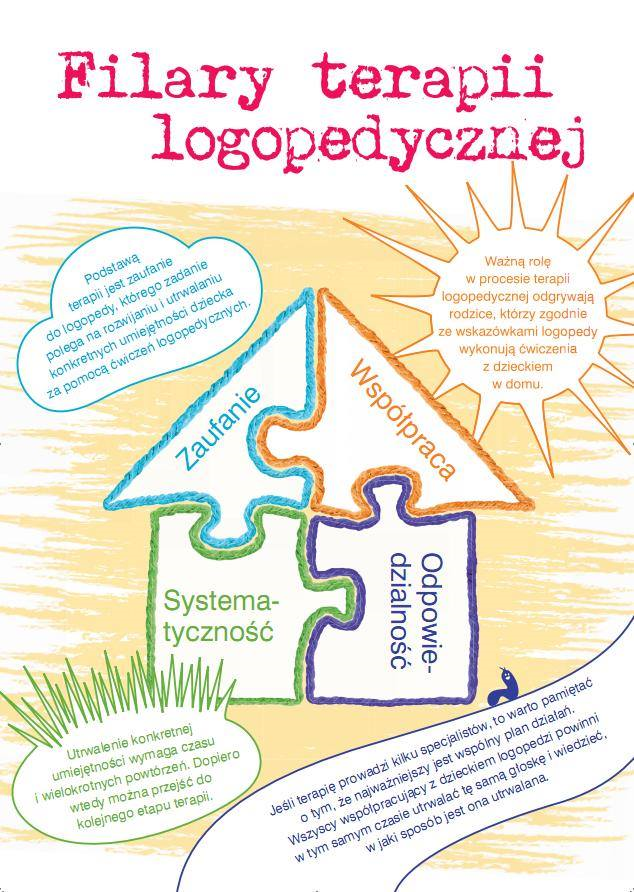 Opierając się na badaniach oraz doświadczeniu innych logopedów i neurologopedów terapię dzieli się na 3 etapy:- wstępny (przygotowujący) - złożony z czynności przygotowujących do właściwej pracy logopedycznej. Stanowią go ćwiczenia usprawniające  narządy artykulacyjne, ćwiczenia oddechowe, słuchowe i rytmizujące;- właściwej pracy logopedycznej – sprowadza się do wywołania w izolacji prawidłowej artykulacji głoski;- automatyzacji głoski – polega na wypracowaniu u pacjenta umiejętności autokontroli i autokorekcji, tak aby mógł on prawidłowo wypowiadać wywołaną głoskę w mowie spontanicznej, i to w każdej sytuacji mówienia, a nie tylko w trakcie ćwiczeń .ROLA ĆWICZEŃ ODDECHOWYCH W TERAPII LOGOPEDYCZNEJĆwiczenia oddechowe są bardzo ważnym elementem. Oddech jest podstawową czynnością fizjologiczną niezbędną do życia i elementarną cząstką związaną z prawidłowym mówieniem. Jako naturalny odruch, którego ośrodek znajduje się w rdzeniu przedłużonym, wpływa na całościowy rozwój i funkcjonowanie człowieka. Nieodzownie oddziałuje na prawidłowe ukształtowanie  oraz motorykę aparatu artykulacyjnego. Nieprawidłowy tor oddechowy może wpływać i powodować:Częste infekcje górnych dróg oddechowychNiedostateczne dotlenienie organizmu.Wiotkość mięśni warg i policzków i żwaczy (konsekwencja ciągłego rozchylenia ust).Zaburzenia płynności mowy.Wpływa na wady wymowy np. seplenienie, rotacyzm, międzyzębowość, ponieważ dzieci, które oddychają przez usta często mają problem z pionizacją języka.Wady zgryzu.Jak powinien wyglądać prawidłowy oddech?Prawidłowe fizjologiczne oddychanie powinno odbywać się przez nos przy zamkniętych ustach. Gdy dziecko oddycha przez nos, przepływające powietrze, jest odpowiednio oczyszczane i nawilżone.Jak ćwiczyć?Najbardziej podstawowym ćwiczeniem jest dmuchanie, ale nie oznacza to, ze zawsze jest najłatwiej. Te elementy powinny być dla dzieci dobrą zabawą np.:wydmuchiwanie baniek mydlanychdmuchanie przez rurkę na skrawki chusteczki/ papieru/ kolorowe piórka lub plamy kolorowych farbek na papierze,dmuchanie na wiatraczek, gorącą zupę, herbatę tworzymy bąbelkową wodę – przez słomkę wdmuchujemy powietrze do kubeczka z wodą, tworzą się bąbelki. Można dmuchać z różnym natężeniem. tańczące kokardki – na końcu nitki przywiązujemy malutkie papierowe kokardki i dmuchamy na nie mocno ( papierek na wprost ust ćwiczącego)gwizdanie na gwizdkach, gramy na instrumentachmecz ping – pongowy – budujemy z klocków/ pudełek bramkę i rozgrywamy mecz komu  uda się wdmuchnąć jak najwięcej razy piłeczkę do bramki (trudniejsza wersja to  dmuchanie przez słomkę)Co tak pachnie? , czyli odgadywanie po zapachu, przy zasłoniętych oczach, różnych rzeczy: artykułów spożywczych, kosmetyków, roślin Ważne!Podczas każdej zabawy pilnujemy, by dziecko nabierało powietrze nosem i wypuszczało ustami. Zawsze najpierw sami zademonstrujmy każde ćwiczenie.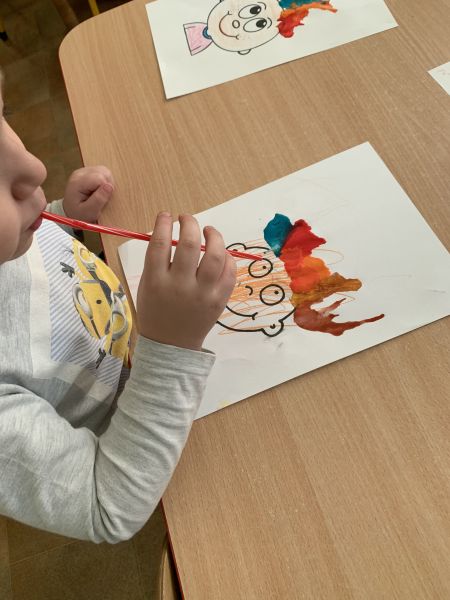 Co powinno niepokoić każdego rodzica?- brak mowy,- obniżona ostrość słuchu,- jąkanie,- wymowa międzyzębowa (widoczność języka między zębami podczas mowy)- nieprawidłowy zgryz,- częste choroby dróg oddechowych (oddychanie przez usta, mówienie przez nos)- bełkotliwa i niezrozumiała mowa.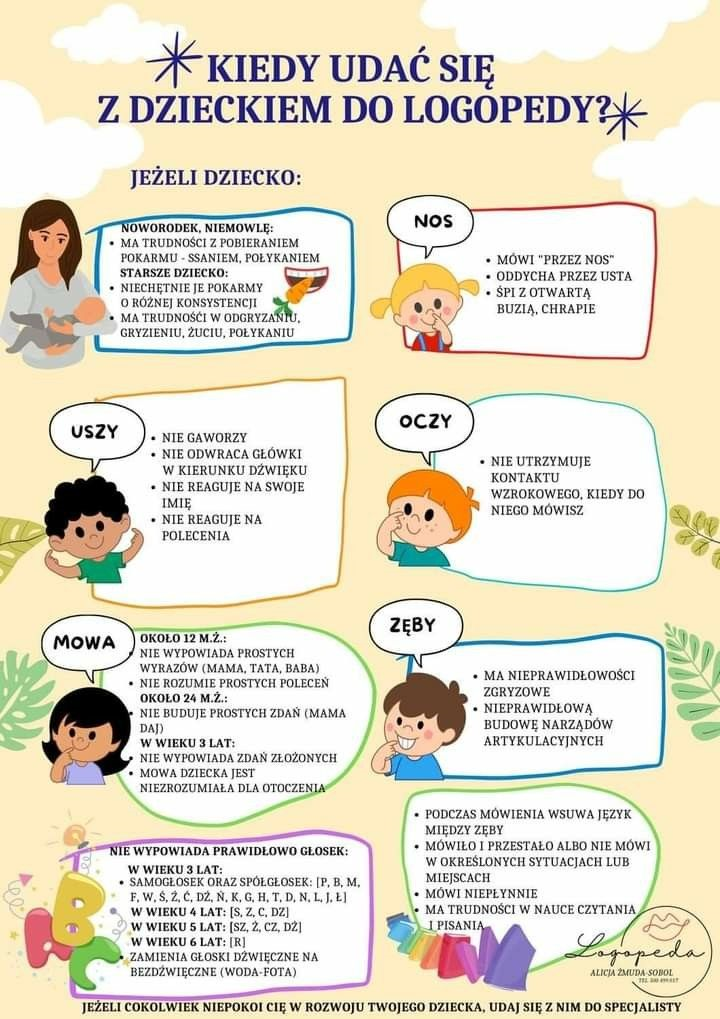 